基本信息基本信息 更新时间：2024-03-16 14:41  更新时间：2024-03-16 14:41  更新时间：2024-03-16 14:41  更新时间：2024-03-16 14:41 姓    名姓    名王加冲王加冲年    龄27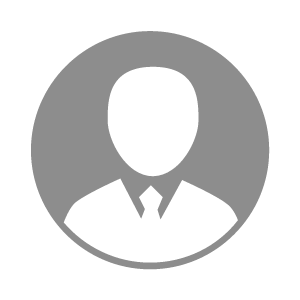 电    话电    话下载后可见下载后可见毕业院校威海职业学院邮    箱邮    箱下载后可见下载后可见学    历大专住    址住    址期望月薪3000-4000求职意向求职意向反刍药销售员,反刍料销售,反刍服务人员反刍药销售员,反刍料销售,反刍服务人员反刍药销售员,反刍料销售,反刍服务人员反刍药销售员,反刍料销售,反刍服务人员期望地区期望地区山东省/济南市山东省/济南市山东省/济南市山东省/济南市教育经历教育经历就读学校：威海职业学院 就读学校：威海职业学院 就读学校：威海职业学院 就读学校：威海职业学院 就读学校：威海职业学院 就读学校：威海职业学院 就读学校：威海职业学院 工作经历工作经历工作单位：北京新疆大厦 工作单位：北京新疆大厦 工作单位：北京新疆大厦 工作单位：北京新疆大厦 工作单位：北京新疆大厦 工作单位：北京新疆大厦 工作单位：北京新疆大厦 自我评价自我评价准备转行畜牧业，正自考畜牧业课程。老家是养牛养羊基地，对这方面很了解准备转行畜牧业，正自考畜牧业课程。老家是养牛养羊基地，对这方面很了解准备转行畜牧业，正自考畜牧业课程。老家是养牛养羊基地，对这方面很了解准备转行畜牧业，正自考畜牧业课程。老家是养牛养羊基地，对这方面很了解准备转行畜牧业，正自考畜牧业课程。老家是养牛养羊基地，对这方面很了解准备转行畜牧业，正自考畜牧业课程。老家是养牛养羊基地，对这方面很了解准备转行畜牧业，正自考畜牧业课程。老家是养牛养羊基地，对这方面很了解其他特长其他特长